ที่ มท ๐๘19.3/ว 1738						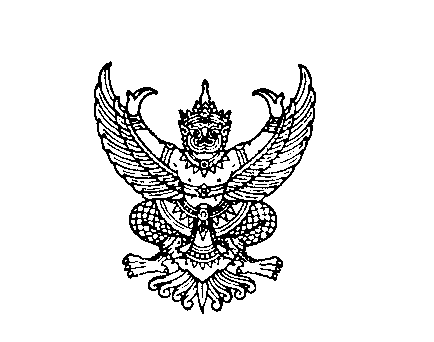 ถึง สำนักงานส่งเสริมการปกครองท้องถิ่นจังหวัด ทุกจังหวัด	ตามหนังสือกรมส่งเสริมการปกครองท้องถิ่น ด่วนที่สุด ที่ มท 0819.3/ว 1674 ลงวันที่
7 มิถุนายน 2565 โดยขอความร่วมมือจังหวัดมอบหมายเจ้าหน้าที่สำนักงานส่งเสริมการปกครองท้องถิ่นจังหวัด สำนักงานส่งเสริมการปกครองท้องถิ่นอำเภอ และผู้แทนองค์กรปกครองส่วนท้องถิ่น (ไม่รวมองค์การบริหารส่วนจังหวัด) เพื่อเข้ารับการฝึกอบรมโครงการขับเคลื่อนการดำเนินการป้องกันควบคุมโรคพิษสุนัขบ้า ภายใต้โครงการสัตว์ปลอดโรค คนปลอดภัย จากโรคพิษสุนัขบ้า ตามพระปณิธานศาสตราจารย์ ดร.สมเด็จเจ้าฟ้าฯ กรมพระศรีสวางควัฒน วรขัตติยราชนารี กิจกรรมพัฒนาศักยภาพบุคลากรองค์กรปกครองส่วนท้องถิ่น
ในการป้องกัน ควบคุมโรคพิษสุนัขบ้า ประจำปีงบประมาณ พ.ศ. 2565 จำนวน 2 รุ่น รุ่นละ 2 วัน จำนวน
รุ่นละ 380 คน ณ โรงแรมเฮลท์แลนด์ รีสอร์ท แอนด์ สปา พัทยา อำเภอบางละมุง จังหวัดชลบุรี นั้น	กรมส่งเสริมการปกครองท้องถิ่นขอเปลี่ยนแปลงแบบตอบรับเข้าร่วมการอบรม โดยกำหนดกลุ่มเป้าหมายให้เข้าร่วมจังหวัดละ 10 คน พร้อมกัน ตามรุ่นที่กำหนด พร้อมทั้ง นำผลตรวจหรือภาพผลการตรวจ ATK ที่ตรวจล่วงหน้าไม่เกิน 3 วัน ก่อนวันอบรมมาแสดงในวันที่เข้าร่วมอบรม (รูปภาพผลการตรวจ ATK ถ่ายคู่
กับบัตรประชาชน) ทั้งนี้ สามารถดาวน์โหลดสิ่งที่ส่งมาด้วยได้ที่ https://bit.ly/3GdbjyC หรือ QR CODE 
ท้ายหนังสือนี้						กรมส่งเสริมการปกครองท้องถิ่น						        10 มิถุนายน  2565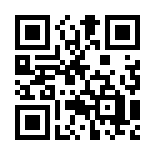 กองสาธารณสุขท้องถิ่นกลุ่มงานป้องกันโรคติดต่อโทรศัพท์ ๐ ๒๒๔๑ ๗๒๒๕ ไปรษณีย์อิเล็กทรอนิกส์ saraban@dla.go.th